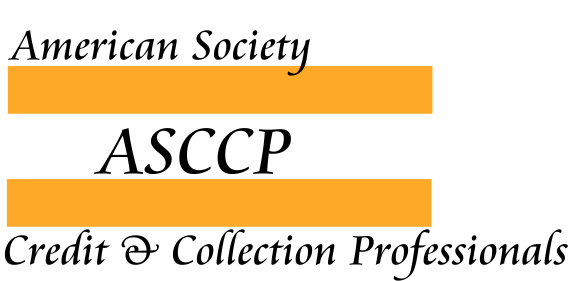 Certification Expires: _________________CCP/CPC Re-certification Application-Life Time-Extension Request-Accreditation Review    CSB File No. ________________Mr./Ms.         First Name			Middle 			Last NameTitle				CompanyBusiness Mailing Address					City			State		Zip codePlease send all correspondence related to this cover application to my    	Home		BusinessFee Schedule:		CCP/CPC Recertification Fee (BCMA Member)		$ 60  			CCP/CPC Recertification Fee (Non-Member)			$225 GL # 1030904	Extension or Late Filing Fee				$ 35  				Total Enclosed with Report				$____________Method of Payment:   Check made payable to (BCMA) Business Credit Management Association Attn: Credentialing Standards Board  Credit Card Charge To:	 MasterCard  Visa	 American Express  Discover
Candidate requested extension: ____________________ for a period of ______________months/year.(Standard extension is for a period of six (6) months)Re-certification Fees Paid:  YES     NOCandidate is a CCP_______, CPC________                 Required Number of CPE’s to Re-Certify:   40 CPE’s or 60 CPE’s.Continuing Professional Education Units Reported and submitted with the Re-Certification Dossier ________________Professional attained the age of 59 ½ on ___________________. Requested lifetime certification status: _______________________COMPLETE ALL OF THE ABOVE THAT APPLIES:Professional Requesting: ______________________________________________________________________________				Print Name			_____________________________________________________________________________				Signed								DateCSB ADMIN ONLY:Approved: _______ Date: _________Re-Certification Date advanced for three years to: ________________________   signature of CSB Board Member or Authorized Jurisdiction Reviewer                 Date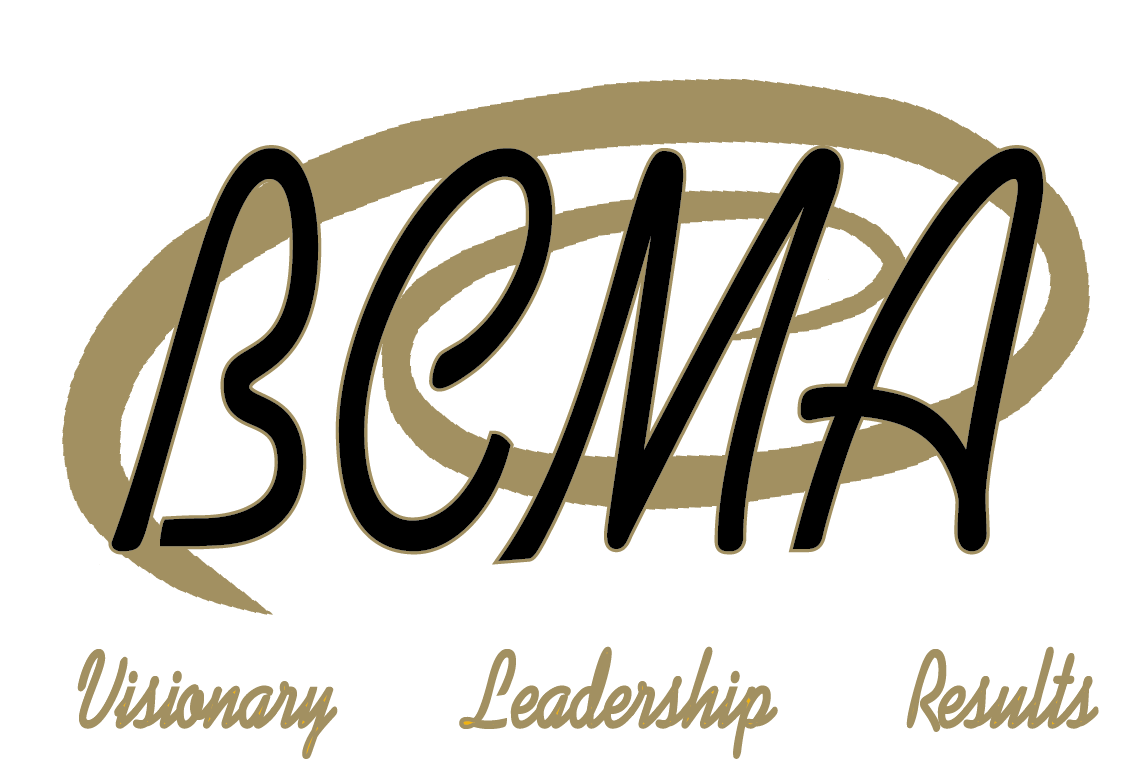 